Town of Dover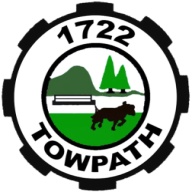 Mayor and Board of AldermenCAUCUS MEETING MINUTESOctober 25, 2016    7:00 PMThe Caucus Meeting of the Mayor and Board of Aldermen was held in council chambers, 37 N. Sussex Street, Dover, New Jersey.Mayor Dodd called the meeting to order at 7:00 pmAll joined in the Pledge of Allegiance to the Flag which was led by the Girls Scouts Troop 96314ROLL CALL:Present: Aldermen Visioli, Picciallo, Blackman, Toth, O’Connor, Camacho and Mayor DoddAbsent: Alderwoman Romaine and Alderman MacDonaldAlso present were Municipal Clerk Margaret Verga, Administrator Donald Travisano and Attorney Timothy DownsMunicipal Clerk Margaret Verga stated adequate notice was given to the official newspaperSUNSHINE LAW STATEMENTIn accordance with the provisions set forth in the Open Public Meeting Law, notification of this meeting has been sent to all officially designated Town newspapers and notice is posted in the Town Hall.MUNICIPAL CORRESPONDENCE:Resolution from the Township of Chester Re: Supporting Assembly bill A-3686, Designated as “Ralph and David’s Law”NJ Transit Public Hearing NoticeResolution from the Township of Chester Re: Opposing the Publication & Distribution of any Images that Purport to Glorify or Justify Violence Against Law Enforcement OfficersLetter of Congratulations to Steven Evans on Achieving the Rank of Eagle ScoutResolution from the Borough of Butler Banning the Sale of Dogs and Cats from Large Scale Commercial Breeding FacilitiesLetter from NJDOT that Suspension of Projects Pursuant to the Governor’s Executive Order No. 210 has been lifted.  All Transportation Trust Fund Projects may proceed.CONSENT AGENDAResolution Approving Taxis/Limousines as per Schedule AResolution Approving Mayor & Board of Aldermen Meeting Minutes for October 11, 2016AGENDA ITEMS:RESOLUTIONSResolution Approving Bills ListResolution Approving a Salary ResolutionResolution Awarding the Randolph Ave Roadway Improvement Project to Cifelli & Son General ConstructionResolution Waiving the Requirement for a Redevelopment Agreement by and Between the Town of Dover and Guenther Mill Urban Renewal LLC Prior to Site Plan Approval for the Guenther Mill Redevelopment ProjectResolution Approving the Settlement of a Tax Court Appeal for Dover Tubular AlloysResolution Awarding Bid to Lenegan Plumbing and Heating, LLC for the Installation of Water MetersREGULAR MEETING MINUTESOctober 25, 2016The Regular Meeting of the Mayor and Board of Aldermen was held in council chambers, 37 N. Sussex Street, Dover, New Jersey.The meeting was called to order by Mayor Dodd at 7:08 pmROLL CALL:Present: Aldermen Visioli, Picciallo, Blackman, Toth, O’Connor, Camacho and Mayor DoddAbsent: Alderwoman Romaine and Alderman MacDonaldAlso present were Municipal Clerk Margaret Verga, Administrator Donald Travisano and Attorney Timothy DownsMunicipal Clerk Margaret Verga stated adequate notice was given to the official newspaperMayor Dodd opened the meeting to the public on any agenda items.Seeing no hands and hearing no voices, Mayor Dodd closed the meeting to the public.MAYOR’S REPORT:  ReservedATTORNEY REPORT:  Attorney Downs gave an update on tax appeals.CONSENT AGENDA:RESOLUTION OF THE MAYOR AND BOARD OF ALDERMEN OF THE TOWN OF DOVERAPPROVING TAXIS/LIMOS TO BE LICENSED IN THE TOWN OF DOVERWHEREAS, the following companies, have applied for a license to operate the vehicle(s) listed below on Schedule A hereto and made a part hereof as taxicab(s)/limo(s) in the Town of Dover; andWHEREAS, the appropriate municipal departments have reviewed the application(s) as required and have no objections to same being licensed as taxicabs/limos;NOW, THEREFORE, BE IT RESOLVED by the Mayor and Board of Aldermen of the Town of Dover, County of Morris and State of New Jersey that the taxicab(s)/limo(s) listed below are hereby approved for taxi/limo license(s) in the Town of Dover.Schedule AAxels Express Limo & TaxiElite Limo & taxiCITY LIMO & TAXIFIRST CLASS OF DOVERAlderman Picciallo has moved the foregoing resolution be adopted and duly seconded by Alderman O’Connor and passed by the following roll call vote.Ayes: Aldermen Visioli, Picciallo, Blackman, Toth, O’Connor, Camacho and Mayor DoddNays: None	Absent: Alderwoman Romaine & Alderman MacDonald 	Abstained: NoneRESOLUTION OF THE MAYOR AND BOARD OF ALDERMENOF THE TOWN OF DOVER FOR APPROVAL OF MINUTESWHEREAS, In accordance with the provisions set forth in the Open Public Meeting Law, annual notice has been provided for all Mayor and Board of Aldermen meetings; andWHEREAS, The Mayor and Board of Aldermen of the Town of Dover held their Public Meetings, and minutes of those meetings were transcribed.NOW, THEREFORE, BE IT RESOLVED by the Mayor and Board of Aldermen of the Town of Dover, County of Morris and State of New Jersey for approval the minutes for the following meetings:October 11, 2016 – Caucus & RegularAlderman Picciallo has moved the foregoing resolution be adopted and duly seconded by Alderman O’Connor and passed by the following roll call vote.Ayes: Aldermen Visioli, Picciallo, Blackman, Toth, O’Connor, Camacho and Mayor DoddNays: None	Absent: Alderwoman Romaine & Alderman MacDonald 	Abstained: NoneAGENDA ITEMS:BILL LIST RESOLUTIONAlderman Visioli has moved the foregoing resolution be adopted and duly seconded by Alderman O’Connorand passed by the following roll call vote.Ayes: Aldermen Visioli, Blackman, Toth and O’Connor 		Nays: NoneAbsent: Alderwoman Romaine & Alderman MacDonald 	Abstained: Picciallo, Camacho and Mayor DoddSALARY RESOLUTION	BE IT RESOLVED by the Mayor and Board of Aldermen of the Town of Dover, County of Morris, and State of New Jersey as follows:That the annual/hourly salaries and wages as set forth hereunder be and hereby are established for the officials and listed employees of the Town of Dover at the respective sums shown following their names and or position designation following their name listed  below.This resolution directs the Treasurer of the Town of Dover to withhold such monies from individual salaries and wages so there is no advance payment of salaries and wages and annual sums may be adjusted through December 31, 2016 as listed on Schedule A.Alderman Picciallo has moved the foregoing resolution be adopted and duly seconded by Alderman Visioliand passed by the following roll call vote.Ayes: Aldermen Visioli, Picciallo, Blackman, Toth, O’Connor, Camacho and Mayor DoddNays: None	Absent: Alderwoman Romaine & Alderman MacDonald 	Abstained: NoneRESOLUTION OF THE MAYOR AND BOARD OF ALDERMEN OF THETOWN OF DOVER AWARDING BID FOR RANDOLPH AVE.ROADWAY IMPROVEMENT PROJECT	WHEREAS, the Town of Dover solicited bids for Randolph Ave. Roadway Improvement Project; and 	WHEREAS, bids were received on October 19, 2016; and	WHEREAS, the three lowest bidders submitted bids as follows:A.	Cifelli & Son General Construction Inc.					$247,740.00B.	Vector Corp.								$254,760.00C.	Black Rock Enterprises, LLC						$260,754.00 and 	WHEREAS, the Municipal Engineer recommends awarding the contract to Cifelli & Sons Construction, Inc., 4 Coppola St., Nutley, NJ  07110 in the amount of $247,740.00; and	WHEREAS, the project will be funded from Capital Accounts C-04-55-930-002; and	WHEREAS, the $247,740.00 does not include police traffic directors, they will be funded from capitol account C-04-55-930-002.	NOW THEREFORE, it is hereby RESOLVED by the Mayor and the Board of Aldermen of the Town of , Morris County, New Jersey as follows:1.	The bid of in the amount for $247,740.00 from Cifelli & Sons General Construction, Inc. is hereby accepted; and2.	The Mayor and Clerk are hereby authorized to execute a contract with Cifelli & Sons Construction, Inc., 4 Coppola St., Nutley, NJ  07110 in the amount of $247,740.00.Alderman Picciallo has moved the foregoing resolution be adopted and duly seconded by Alderman O’Connor and passed by the following roll call vote.Ayes: Aldermen Visioli, Picciallo, Blackman, Toth, O’Connor, Camacho and Mayor DoddNays: None	Absent: Alderwoman Romaine & Alderman MacDonald 	Abstained: NoneRESOLUTION WAIVING THE REQUIREMENT FOR A REDEVELOPMENTAGREEMENT BY AND BETWEEN THE TOWN OF DOVER AND GUENTHERMILL URBAN RENEWAL LLC PRIOR TO SITE PLAN APPROVALFOR THE GUENTHER MILL REDEVELOPMENT PROJECT ON PROPERTIESKNOWN AS TAX BLOCK 2018, LOT 1 AND BLOCK 2019, LOT 1WHEREAS, on August 9, 2016, the Town of Dover (the “Town”) adopted Resolution #179-2016 designating the following properties as a “non-condemnation” redevelopment area, pursuant to the Local Redevelopment and Housing Law, N.J.S.A. 40A:12A-1 et seq. (the “LRHL”): Block 2018, Lot 1 and Block 2019, Lot 1, as shown on the Tax Map of the Town of Dover (the “Properties” or “Redevelopment Area”); and  WHEREAS, on September 27, 2016, the Town enacted Ordinance #21-2016, adopting the Guenther Mill Redevelopment Plan, dated August 15, 2016 (the “Redevelopment Plan”); and WHEREAS, the Mayor and Board of Alderman serve as an instrumentality and agency of the Town pursuant to the LRHL for the purpose of implementing the Redevelopment Plan and carrying out redevelopment projects within the Redevelopment Area; and WHEREAS, Lakos Construction, Inc. or an affiliated entity is the contract purchaser of the Properties, also known as Guenther Mill; andWHEREAS, Lakos Construction, Inc. (a entity related to Guenther Mills Urban Renewal, LLC) (hereinafter collectively referred to as “Lakos”) filed a land use application for site plan approval with the Town Planning Board on or about October 11, 2016 for the Properties, which is scheduled to be considered by the Town Planning Board at its meeting on October 26, 2016; andWHEREAS, the Redevelopment Plan includes a provision in Section 10.2 that states: “No development shall proceed to the Dover Planning Board for subdivision or site plan approval until after a redevelopment agreement is executed by the Town of Dover in accordance with Section 9 of the Local Redevelopment and Housing Law.” and WHEREAS, the same provision in Section 10.2 also states: “The Dover Board of Alderman, acting as the Redevelopment Entity, may waive the requirement of a redevelopment agreement prior to site plan approval in circumstances that are in the public interest or where the financing of the redevelopment project is impacted.” and  WHEREAS, the Town has been discussing the redevelopment of the Properties with Lakos and to facilitate the acquisition and redevelopment of the Properties, including financing relating thereto, Lakos has requested a waiver of the requirement of a redevelopment agreement prior to site plan approval for the Properties. NOW, THEREFORE, BE IT RESOLVED, by the Mayor and Board of Alderman of the Town of Dover that they hereby find that it is in the public interest and that financing for the acquisition and redevelopment of the Properties may be impacted by compliance with the requirements of Section 10.2 of the Redevelopment Plan and that such requirements can be waived. BE IT FURTHER RESOLVED, that the Mayor and Board of Alderman of the Town of Dover hereby waive the requirement for a redevelopment agreement by and between Lakos and/or Guenther Mill Urban Renewal LLC prior to site plan approval for the Guenther Mill Redevelopment Project on Block 2018, Lot 1 and Block 2019, Lot 1 and Lakos may proceed with its land use application before the Town Planning Board on or about October 26, 2016.BE IT FURTHER RESOLVED, that this resolution shall take effect immediately.Alderman Toth has moved the foregoing resolution be adopted and duly seconded by Alderman Visioliand passed by the following roll call vote.Ayes: Aldermen Visioli, Picciallo, Blackman, Toth, O’Connor, Camacho and Mayor DoddNays: None	Absent: Alderwoman Romaine & Alderman MacDonald 	Abstained: NoneRESOLUTION OF THE MAYOR AND BOARD OF ALDERMEN OF THE TOWN OF DOVER APPROVING THE SETTLEMENT OF A TAX COURT APPEAL DOVER TUBULAR ALLOYS		WHEREAS, Dover Tubular Alloys is the owner of 200 W. Clinton Street, Dover, New Jersey, also known as Block 703, Lot 6; and		WHEREAS, Dover Tubular Alloys filed an appeal with the Tax Court of New Jersey for the years  2009 through 2016 bearing Docket # 11137-2009, 001366-2010, 000695-2011, 000399-2012, 003173-2013, 004317-2014, 001443-2015 and 006047-2016; and		WHEREAS, the Tax Assessor has reviewed answers to interrogatories and Plaintiff’s appraisal and consulted with the expert appraiser for the Town, Robert J. Edgar of Certified Valuations, who has thoroughly reviewed the appeal; and,		WHEREAS, a settlement value of $2,675,000.00 total assessment for year 2009 and $2,501,200,.00 per year for years 2010 through 2016 were recommended by the expert appraiser for the Town; and		WHEREAS, the taxpayer has accepted the market value offer of judgment; and	WHEREAS, the original assessments and requested tax court judgment are as follows:2009			Original		County Board			Tax Court			Assessment		Judgment			 JudgmentLand:			$2,756,300		None				$1,462,500Improvements:		$1,385,300		Direct				$1,212,500   Total:			$4,141,600		Appeal				$2,675,0002010			Original 		County Board			Tax Court			Assessment		Judgment			JudgmentLand:			$2,756,300		None				$1,462,500Improvements:		$1,385,300		Direct				$1,038,700Total:			$4,141,600		Appeal				$2,501,2002011			Original 		County Board			Tax Court			Assessment		Judgment			JudgmentLand:			$2,756,300		None				$1,462,500Improvements:		$1,385,300		Direct				$1,038,700Total:			$4,141,600		Appeal				$2,501,2002012			Original 		County Board			Tax Court			Assessment		Judgment			JudgmentLand:			$2,756,300		None				$1,462,500Improvements:		$1,385,300		Direct				$1,038,700Total:			$4,141,600		Appeal				$2,501,2002013			Original 		County Board			Tax Court			Assessment		Judgment			JudgmentLand:			$2,000,000		None				$1,462,500Improvements:		$1,000,000		Direct				$1,038,700Total:			$3,000,000		Appeal				$2,501,2002014			Original 		County Board			Tax Court			Assessment		Judgment			JudgmentLand:			$2,000,000		None				$1,462,500Improvements:		$1,000,000		Direct				$1,038,700Total:			$3,000,000		Appeal				$2,501,2002015			Original 		County Board			Tax Court			Assessment		Judgment			JudgmentLand:			$2,000,000		None				$1,462,500Improvements:		$1,000,000		Direct				$1,038,700Total:			$3,000,000		Appeal				$2,501,2002016			Original 		County Board			Tax Court			Assessment		Judgment			JudgmentLand:			$1,462,000		None				$1,462,500Improvements:		$1,038,700		Direct				$1,038,700Total:			$3,000,000		Appeal				$2,501,200		NOW, THEREFORE, BE IT RESOLVED by the Mayor and Board of Aldermen of the Town of Dover, County of Morris and State of New Jersey as follows: 		1.	The tax court appeals bearing the above referenced docket numbers are hereby authorized to be settled for the fair market value amounts for years 2009 through 2016 in the amounts above.		2.	The settlement shall be paid by tax credits to future tax bills and not by refund.The taxpayer must waive interest on the overpaid amounts.The Special Counsel, David C. Pennella, Esq., is hereby authorized to execute a Stipulation of Settlement upon the terms set forth above.Alderwoman Picciallo has moved the foregoing resolution be adopted and duly seconded by Alderman O’Connor and passed by the following roll call vote.Ayes: Aldermen Visioli, Picciallo, Blackman, Toth, O’Connor, Camacho and Mayor DoddNays: None	Absent: Alderwoman Romaine & Alderman MacDonald 	Abstained: NoneRESOLUTION OF THE MAYOR AND BOARD OF ALDERMEN OF THETOWN OF DOVER AWARDING BID TO LENEGAN PLUMBING AND HEATING LLC FOR THE INSTALLATION OF WATER METERS IN THE TOWN OF DOVER	WHEREAS, the Town of Dover solicited bids for the installation of radio read water meters; and	WHEREAS, bids were received on September 7, 2016; and	WHEREAS, the three lowest bidders submitted bids as follows:Lenegan Plumbing and Heating LLC, Ocean City, NJ   		$404,260.00In Line services, Inc., Flemington, NJ                              		$458,300.00Vanguard Utility Service, Inc.                 		     		$757,564.75WHEREAS, The Dover Water Commission approved this plan and recommended award to the Mayor and Board of Aldermen by Resolution dated October 25, 2016; and WHEREAS, pursuant to N.J.S.A. 5:30-5.4, the CFO has certified in writing that existing funds are available and encumbered for this project; and	NOW THEREFORE, it is hereby RESOLVED by the Mayor and the Board of Aldermen of the Town of Dover, Morris County, New Jersey as follows:1.	The bid in the amount for $404,260.00 from Lenegan Plumbing and Heating LLC is hereby accepted as the lowest responsible and responsive bid and is hereby awarded; and                  2.	The Mayor and Clerk are hereby authorized to execute a contract with Lenegan Plumbing and Heating LLC in the amount of $404,260.00. Alderman Camacho has moved the foregoing resolution be adopted and duly seconded by Alderman Piccialloand passed by the following roll call vote.Ayes: Aldermen Visioli, Picciallo, Blackman, Toth, O’Connor, Camacho and Mayor DoddNays: None	Absent: Alderwoman Romaine & Alderman MacDonald 	Abstained: NonePUBLIC COMMENTSMayor Dodd opened the meeting to the public.Seeing no hands and hearing no voices, Mayor Dodd closed the portion to the public.Motion to adjourn made by Mayor Dodd at 7:12 pm,and duly seconded by Alderman Camacho passed by the following voice vote.Ayes: Aldermen Visioli, Picciallo, Blackman, Toth, O’Connor, Camacho and Mayor DoddNays: None	Absent: Alderwoman Romaine & Alderman MacDonald 	Abstained: NoneRespectfully submitted,Margaret J. Verga, Municipal Clerk2008 Dodge (#32)R110834OT1186TAXI2007 LincolnY621552OL8892JLIMO2006 ChryslerB759417OL7749JLIMO2005 ChryslerR493310OL1519JLIMO2003 LincolnY600670OL7748JLIMO2005 LincolnY624982OL5522JLIMO2010 FordDA538223OL8911JLIMO2008 DodgeB174028OL1459HLIMO2006 LincolnY650672OL7239JLIMO2010 LincolnX629354OL9209JLIMO2009 ChryslerR656753OL9405JLIMO2007 ToyotaU248138OL9407JLIMOWHEREAS, the Mayor and Board of Aldermen of the Town of Dover have examined all bills presented for payment; andWHEREAS, the Mayor and Board of Aldermen of the Town of Dover have examined all bills presented for payment; andWHEREAS, the Chief Financial Officer has certified that there are sufficient funds in the account(s) to which respective bills have been charged.WHEREAS, the Chief Financial Officer has certified that there are sufficient funds in the account(s) to which respective bills have been charged.NOW, THEREFORE, BE IT RESOLVED that the Mayor and Board of Aldermen of the Town of Dover do hereby approve the bills as listed; andNOW, THEREFORE, BE IT RESOLVED that the Mayor and Board of Aldermen of the Town of Dover do hereby approve the bills as listed; andBE IT FURTHER RESOLVED that the proper officials are hereby authorized to sign the checks for payment of same. BE IT FURTHER RESOLVED that the proper officials are hereby authorized to sign the checks for payment of same. CURRENT APPROPRIATIONS RESERVE ACCT claims in the amount of:$0.00CURRENT APPROPRIATIONS ACCT claims in the amount of:$1,619,079.19GENERAL CAPITAL ACCT claims in the amount of:$4,692.77WATER UTILITY RESERVE ACCT claims in the amount of: $0.00WATER UTILITY ACCT claims in the amount of:$67,122.12WATER CAPITAL ACCT claims in the amount of:$0.00PARKING UTILITY RESERVE ACCT claims in the amount of:$0.00PARKING UTILITY  ACCT claims in the amount of:$2,460.19PARKING CAPITAL ACCT claims in the amount of: $0.00ANIMAL CONTROL TRUST ACCT claims in the amount of:$5,198.00EVIDENCE TRUST ACCT claims in the amount of:$0.00RECYCLING TRUST ACCT claims in the amount of:$300.00COUNTY FORFEITED ASSETS TRUST ACCT claims in the amount of:$0.00FEDERAL FORFEITED ASSETS ACCT claims in the amount of:$484.00TRUST/OTHER ACCT claims in the amount of:$181,556.90COAH TRUST ACCT claims in the amount of:$0.00TOTAL CLAIMS TO BE PAID$1,880,893.17BE IT FURTHER RESOLVED that the following claims have been paid prior to the Bill List Resolution in the following amounts:BE IT FURTHER RESOLVED that the following claims have been paid prior to the Bill List Resolution in the following amounts:CURRENT APPROPRIATIONS ACCT claims in the amount of:$2,858.80TRUST/OTHER ACCT claims in the amount of:$0.00GENERAL CAPITAL ACCT claims in the amount of:$559.98WATER UTILITY OPERATING claims in the amount of:$1,733.06TOTAL CLAIMS PAID$5,151.84TOTAL BILL LIST RESOLUTION$1,886,045.01SCHEDULE ASCHEDULE ASCHEDULE ASCHEDULE ASCHEDULE ASCHEDULE ASCHEDULE ASuperior Officers20152016William Woodhull, Sgt. $133,099  $132,939 Richard Gonzalez, Sgt. $133,099  $132,939Andy Milonas, Sgt. $133,099  $132,939PBACachola, Jonathan, Police Officer $114,878 $120,235 Camacho, Ronald, Police Officer $114,878  $120,235 Cicchetti, Jr. Aldo, Police Officer $114,878  $120,235 Corona, Oxmani, Police Officer $116,102  $123,235 Delaney, Jonthan, Police Officer $117,878  $123,235Flamia, Bryan, Police Officer $115,898  $121,255 Gabrys, Justin, Police Officer $115,898  $121,255 Matos, Jose, Police Officer $114,878  $120,235 McCarthy, William, Police Officer $114,878  $120,235 Michalski, Walter, Jr., Police Officer $114,878  $120,235 Newton, William, Police Officer $117,878  $123,235 Peterson, Charles, Police Officer $115,898  $121,235Pier, Michael, Police Officer $117,878  $123,235 Pritchard, James, Police Officer $114,878  $120,235 Scinto, Anthony, Police Officer $114,878  $120,235 Smith, Keith, Police Officer $114,998  $120,355 Sperry, Louis, Police Officer $114,878  $120,235 Suarez,Oscar, Police Officer $114,878 $120,235 Thiel, Timothy, Police Officer $114,878  $120,235 Wilkes, Paul, Police Officer $116,078  $121,435 Liquori, Anthony, Police Officer $ 66,138$71,8484/01/15 $  73,285$ 79,1094/01/16Wojtylo, Krzyztof, Police Officer $ 66,138$71,8486/01/15 $  73,285$ 79,1096/01/16Keyworth, Dakota, Police Officer $ 42,448$54,7177/01/15 $  55,811$ 61,6357/01/16Corona, Ulises, Police Officer $ 42,448$54,7177/01/15 $  55,811$ 61,6357/01/16Aragon, Raziel, Police Officer $  44,163$ 49,9886/01/16Bojkovic, Illmi, Police Officer $  44,163$ 49,9886/01/16Craig, Christopher, Police Officer $  44,163$ 49,9886/01/16Echevarria, Jonathan, Police Officer $  44,163$ 49,9886/01/16Gotera, Joel, Police Officer $  49,988$ 49,9886/01/16Tamariz, Mario, Police Officer $  44,163$ 51,1886/01/16WHITE COLLARSantiago, Rosa, Dep. Court Admin/B.L.   $  54,607  $  55,699 Cicchetti, Colleen, Dep. Court Admin $  53,274  $  54,339 Nee, Regina, Tech. Asst. $  46,730  $  47,665 Nee, Regina, Sect. Board/Commission $  12,838  $  13,095 Julve, Reynaldo, Tech. Assist.    $  46,730  $  52,665 Non UnionEffectiveJames Kerrigan, Code Enf. Officer $  42,00005/11/16Margaret Verga, Municipal Clerk $107,117 01/01/16Kelly Toohey, CFO/Treasurer $  95,694 01/01/16Ronald Auth, Bldg. Sub Code Off PT $    45.00 hr.06/14/16Christian Seugling, Mun. Court Attendant $    21.00hr.01/01/16Richard Koval, Mun. Court Attendant $    21.00hr.01/01/16